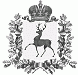 АДМИНИСТРАЦИЯ РОЖЕНЦОВСКОГО  СЕЛЬСОВЕТА   ШАРАНГСКОГО МУНИЦИПАЛЬНОГО РАЙОНА  НИЖЕГОРОДСКОЙ ОБЛАСТИП О С Т А Н О В Л Е Н И Е от 27.03.2020		     						№ 20Об обеспечении пожарной безопасности объектов инаселённых пунктов на территории Роженцовского сельсовета в весенне-летний период 2020 года	В соответствии с Федеральными законами от 21 декабря 1994 года № 69-ФЗ «О пожарной безопасности», от 22 июля 2008 года № 123-ФЗ «Технический регламент о требованиях пожарной безопасности», Правилами противопожарного режима в Российской Федерации, утвержденными постановлением Правительства Российской Федерации от 25 апреля 2012 года № 390, в целях предупреждения пожаров и обеспечения безопасности людей в весенне-летний период 2020 года на территории Роженцовского сельсовета, администрация Роженцовского сельсовета постановляет:  	1.Утвердить прилагаемый План противопожарных мероприятий по подготовке объектов и населённых пунктов к эксплуатации в весенне-летний период 2020 года.	2.Рекомендовать руководителям предприятий и организаций независимо от их организационно-правовых форм в рамках своих полномочий:2.1.Обеспечить охрану подведомственных объектов, организовать проверку качества несения службы сторожевой охраны.2.2.Принять меры по выполнению противопожарных мероприятий, указанных в предписаниях органов государственного пожарного надзора.   	 3.Контроль за исполнением настоящего постановления оставляю за собой.Глава  администрации							Л.А.Козлова                                             											УТВЕРЖДЕН                         		  						  				постановлением администрации                                             						 	  				Роженцовского сельсовета 			                             						  			 ____________Козлова Л.А.	         			    						  			 	«____»___________2020г.ПЛАН противопожарных мероприятий по подготовке объектов и населённых пунктов к эксплуатации в весенне-летний период 2020 года на территории Роженцовского сельсовета№ п/пНаименование мероприятийСрок выполненияОтветственныеОтметка об исполнении123451.Организовать выполнение правообладателями земельных участков, расположенных в границах населенных пунктов по мере схода снежного покрова проведение регулярной уборки мусора, сухой травы,горючих отходоввесь периодГлава администрации, ОНД и ПР2.Осуществлять на территории сельсовета противопожарную пропаганду, в рамках которой обеспечить  информирование населения о мерах пожарной безопасности с проведением встреч с населением, распространение тематических памяток (листовок) Весь периодГлава администрации, специалисты администрации3.Сформировать и организовать со срока введения особого противопожарного режима в 2020 году работу мобильных групп для проведения патрулирования границ населенных пунктов, мест традиционного отдыха граждан с первичными средствами пожаротушения Весь периодГлава администрации4.Устройство защитных противопожарных полос, проведение работ по очистке территорий населённых пунктов от сухой растительности и бытового мусорадо 25.05.2020Глава администрации 5.Провести смотры готовности всей пожарной, водоподающей техники. Проанализировать состояние готовности МПО и ДПО. до 20.04.2020МПО, глава администрации6.Организовать и провести проверку технического состояния противопожарного водоснабжения на территории населенных пунктовдо 15.04.2020МПО, МУП ЖКХ(по согласованию)7.Совместно с сотрудниками полиции и социальной защиты провести проверки мест проживания граждан пожилого возраста и инвалидов, многодетных семей, неблагополучных семейвесь периодглава администрации, участковый уполномоченный полиции (по согласованию)8.Обеспечить наличие звуковой сигнализации для экстренного оповещения населения, телефонной связи, а также запасов воды для целей пожаротушения в соответствии со ст.6,63,68 Федерального закона от 22.07.2008 № 123-ФЗ «Технический регламент о требованиях пожарной безопасности»весь периодГлава администрации, специалисты администрации9.Обеспечить информирование населения о введении особого противопожарного режима и предусмотренных дополнительных мерах пожарной безопасностивесь периодГлава администрации, специалисты администрации10.Организовать экстренное оповещение населения при возникновении природных пожаров или распространении на территории населенных пунктов, а также при угрозе возникновения или возникновении пожаров в населенном пункте.весь периодГлава администрации, специалисты администрации, старосты населенных пунктов 